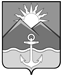 АДМИНИСТРАЦИЯ ХАСАНСКОГО МУНИЦИПАЛЬНОГО ОКРУГАПРИМОРСКОГО КРАЯПОСТАНОВЛЕНИЕпгт Славянка  26.12.2023  			                                                                                 № _2458 -па_ Об утверждении Порядка оказания единовременной  материальной помощи гражданам, пострадавшимв результате пожара             Руководствуясь Уставом Хасанского муниципального округа, в соответствии с постановлением администрации Хасанского муниципального округа от 12.01.2023                    № 07-па «Об утверждении Порядка использования бюджетных ассигнований резервного фонда администрации Хасанского муниципального округа», администрация Хасанского муниципального округа ПОСТАНОВЛЯЕТ:Утвердить  прилагаемый   Порядок   оказания   единовременной  материальной  помощи гражданам, пострадавшим в результате пожара.          2.   Опубликовать настоящее постановление на официальном сайте администрации Хасанского муниципального округа в информационно-телекоммуникационной сети «Интернет».          3.   Настоящее постановление вступает в силу со дня его принятия и распространяет свое действие на правоотношения, возникшие с 1 декабря 2023 года.          4.   Контроль за исполнением настоящего постановления оставляю за собойГлава Хасанского                                                                                                И.В.Степановмуниципального округа                                                                                                                   Приложение                                                                            к постановлению администрации                                                                                  Хасанского муниципального округа                                                               от 26.12.2023   №  2458-паПОРЯДОКоказания единовременной материальной помощигражданам, пострадавшим в результате пожара          1. Настоящий Порядок определяет условия предоставления единовременной материальной помощи гражданам за счет средств резервного фонда администрации Хасанского муниципального округа в случае уничтожения в результате пожара жилых помещений, расположенных на территории Хасанского муниципального округа, являющихся для них на дату возникновения пожара единственным местом жительства, занимаемых ими по договору социальной найма или принадлежащих им на праве собственности (далее - единовременная материальная помощь).         2. Право на получение единовременной материальной помощи имеют граждане, являющиеся собственниками или нанимателями по договору социального найма жилых помещений, уничтоженных в результате пожара и расположенных на территории Хасанского муниципального округа (далее соответственно - заявитель, уничтоженное в результате пожара жилое помещение).         От имени заявителя за предоставлением единовременной материальной помощи могут обращаться представители, имеющие право в соответствии с законодательством Российской Федерации либо в силу наделения их заявителем в порядке, установленном законодательством Российской Федерации, полномочиями выступать от их имени (далее - уполномоченный представитель).          3. Единовременная материальная помощь предоставляется заявителю при одновременном наличии следующих условий:          - уничтоженное в результате пожара жилое помещение, являлось для заявителя единственным местом жительства и занималось им по договору социального найма или принадлежало ему на праве собственности;          - жилое помещение было признано непригодным для проживания в установленном действующим законодательством порядке;          - обращение заявителя (уполномоченного представителя) о предоставлении единовременной материальной помощи подано не позднее шести месяцев с даты возникновения пожара;          - постоянное проживание заявителя в уничтоженном в результате пожара жилом помещении на дату возникновения пожара.                       Факт постоянного проживания заявителя в уничтоженном в результате пожара жилом помещении на дату возникновения пожара подтверждается информацией о регистрации заявителя по месту жительства в уничтоженном в результате пожара жилом помещении, содержащейся в базовом государственном информационном ресурсе регистрационного учета граждан Российской Федерации по месту пребывания и по месту жительства в пределах Российской Федерации, либо судебным решением об установлении факта постоянного проживания в уничтоженном в результате пожара жилом помещении на дату возникновения пожара.           4. Единовременная материальная помощь предоставляется однократно в отношении одного уничтоженного в результате пожара жилого помещения в размере 50 000 (пятьдесят тысяч) рублей.            В случае если уничтоженное в результате пожара жилое помещение на дату возникновения пожара находилось в общей (долевой) собственности у нескольких граждан, единовременная материальная помощь предоставляется одному из собственников уничтоженного в результате пожара жилого помещения, постоянно проживающему в уничтоженном в результате пожара жилом помещении, при наличии письменного согласия иных собственников, постоянно проживающих в уничтоженном в результате пожара жилом помещении на дату возникновения пожара (далее - иные собственники), о предоставлении единовременной материальной помощи одному из них.5. Решение об оказании единовременной материальной помощи в соответствии с настоящим Порядком принимается отделом гражданской обороны и предупреждения чрезвычайных ситуаций администрации Хасанского муниципального округа (далее-отдел ГО и ЧС). 6. Заявление о предоставлении единовременной материальной помощи                          по форме согласно приложению к настоящему Порядку (далее - заявление) и документы, указанные в пункте 7  настоящего Порядка, представляются заявителем (уполномоченным представителем) по своему выбору в одно из следующих структурных подразделений администрации Хасанского муниципального округа:- территориальный отдел;- общий отдел.7. Заявитель (уполномоченный представитель) представляет вместе с заявлением следующие документы:- копию документа, удостоверяющий личность гражданина Российской Федерации, в том числе военнослужащего (в случае подачи заявления заявителем);- копию документа, удостоверяющий личность уполномоченного представителя, и документ, подтверждающий полномочия действовать от имени заявителя, оформленный в соответствии с установленными действующим законодательством требованиями (в случае подачи заявления уполномоченным представителем);- заверенную судом копию вступившего в законную силу судебного решения об установлении факта постоянного проживания заявителя в уничтоженном в результате пожара жилом помещении на дату возникновения пожара (в случае отсутствия информации о регистрации по месту жительства заявителя в уничтоженном в результате пожара жилом помещении в базовом государственном информационном ресурсе регистрационного учета граждан Российской Федерации по месту пребывания и по месту жительства в пределах Российской Федерации);- справку, подтверждающую факт возникновения пожара, происшедшего в уничтоженном в результате пожара жилом помещении, выданную территориальным органом государственного пожарного надзора;- документ, подтверждающий регистрацию заявителя и иных собственников уничтоженного в результате пожара жилого помещения (при наличии) по месту жительства в уничтоженном в результате пожара жилом помещении на дату возникновения пожара;- копию документа, подтверждающего право заявителя на жилое помещение, пострадавшее в результате пожара (договор социального найма, ордер, свидетельство о государственной регистрации права на недвижимое имущество, выписка из Единого государственного реестра недвижимости).8. Представленные заявителем (уполномоченным представителем) документы не должны содержать подчистки либо приписки, зачеркнутые слова и иные не оговоренные в них исправления, а также серьезные повреждения, не позволяющие однозначно истолковать их содержание.Заявитель (уполномоченный представитель) несет ответственность за достоверность и полноту представленных документов и сведений, которые содержатся в заявлении и приложенных к нему документах.9. По результатам рассмотрения заявления и документов (сведений), указанных в пунктах 7, 8 настоящего Порядка, отдел ГО и ЧС принимает решение об оказании либо об отказе в оказании единовременной материальной помощи не позднее десяти рабочих дней со дня регистрации заявления и прилагаемых к нему документов, необходимых для предоставления единовременной материальной помощи.10. Основаниями для отказа в оказании единовременной материальной помощи являются:- непредставление или представление заявителем (уполномоченным представителем) документов, указанных в пункте 7 настоящего Порядка, не в полном объеме;-отсутствие согласия иных собственников на оказание единовременной материальной помощи заявителю;-наличие у заявителя в собственности, в том числе в общей (долевой) собственности, иного жилого помещения;- отсутствие у заявителя регистрации по месту жительства в уничтоженном в результате пожара жилом помещении на дату возникновения пожара;-обращение за оказанием единовременной материальной помощи по истечении шести месяцев с даты возникновения пожара;-обращение за оказанием единовременной материальной помощи в отношении уничтоженного в результате пожара жилого помещения, по которому уже подано заявление иным лицом.Заявитель (уполномоченный представитель) вправе повторно обратиться с заявлением и прилагаемыми к нему документами, предусмотренными пунктом 7 настоящего Порядка, после устранения причин, послуживших основанием для отказа в оказании единовременной материальной помощи, в порядке, установленном пунктами               6 - 8 настоящего Порядка.11. Отдел ГО и ЧС в течение двух рабочих дней со дня принятия решения об оказании единовременной материальной помощи (далее - решение) направляет копию решения и документы, указанные в пункте 7 настоящего Порядка, в финансовое управление администрации Хасанского муниципального округа (далее-финансовое управление).12. Финансовое управление в течение трех рабочих дней со дня поступления копии решения готовит проект распоряжения администрации Хасанского муниципального округа о выделении средств из резервного фонда администрации Хасанского муниципального округа с указанием размера выделяемых средств для оказания единовременной материальной помощи и направляет его на согласование в установленном порядке.13. Расходование средств на предоставление единовременной материальной помощи осуществляется путем перечисления средств с лицевого счета администрации Хасанского муниципального округа, открытым в УФК по Приморскому краю, заявителю через почтовое отделение Управления Федеральной почтовой связи Приморского края - филиала федерального государственного унитарного предприятия "Почта России" или на лицевой счет кредитной организации, указанный в заявлении об оказании единовременной материальной помощи, в течение 5 рабочих дней со дня подписания распоряжения администрации Хасанского муниципального округа о выделении средств из резервного фонда администрации Хасанского муниципального округа.                                                       Приложение                                                      к Порядку оказания единовременной материальной                                                                помощи гражданам, пострадавшим  в результате пожара ЗАЯВЛЕНИЕ        Предоставленную мне по данному заявлению единовременную материальную помощь прошу перечислять на лицевой счет: ______________________________________ открытый в                                                                         (номер лицевого счета)______________________________________________________________________                   (наименование кредитной организации)______________________________________________________________________                    (реквизиты кредитной организации: ИНН, КПП, БИК, кор. счет)Приложения к заявлению:_____"___" ___________ 20__ г.(дата) (Ф.И.О. заявителя (уполномоченного представителя))_______________________________(подпись заявителя (уполномоченного представителя))Главе Хасанского муниципального округа______________________________________от ____________________________________(Фамилия, имя, отчество заявителя)_______________________________________зарегистрированного(ой) по адресу: _____________________________________________________________________________________Наименование и реквизиты документа, удостоверяющего личность, когда и кем выдан:_____________________________________________________________________________________________________________________Контактный телефон: ____________________об оказании единовременной материальной помощиПрошу оказать мне единовременную материальную помощь  в связи__________________________________________________________________________________________________________________________________Даю свое согласие администрации Хасанского муниципального округа, расположенной по адресу: Приморский край, пгт Славянка, ул. Молодежная, 1, на обработку персональных данных в соответствии с Федеральным законом от 27.07.2006  № 152-ФЗ   "О персональных данных".Даю свое согласие администрации Хасанского муниципального округа, расположенной по адресу: Приморский край, пгт Славянка, ул. Молодежная, 1, на обработку персональных данных в соответствии с Федеральным законом от 27.07.2006  № 152-ФЗ   "О персональных данных".Даю свое согласие администрации Хасанского муниципального округа, расположенной по адресу: Приморский край, пгт Славянка, ул. Молодежная, 1, на обработку персональных данных в соответствии с Федеральным законом от 27.07.2006  № 152-ФЗ   "О персональных данных".Даю свое согласие администрации Хасанского муниципального округа, расположенной по адресу: Приморский край, пгт Славянка, ул. Молодежная, 1, на обработку персональных данных в соответствии с Федеральным законом от 27.07.2006  № 152-ФЗ   "О персональных данных".Даю свое согласие на оказание единовременной материальной помощи_________________________________________________________________(Ф.И.О. заявителя)"___" ________ 20___ г. _____________________________________________Даю свое согласие на оказание единовременной материальной помощи_________________________________________________________________(Ф.И.О. заявителя)"___" ________ 20___ г. _____________________________________________Даю свое согласие на оказание единовременной материальной помощи_________________________________________________________________(Ф.И.О. заявителя)"___" ________ 20___ г. _____________________________________________Даю свое согласие на оказание единовременной материальной помощи_________________________________________________________________(Ф.И.О. заявителя)"___" ________ 20___ г. _____________________________________________(Ф.И.О., дата и место рождения, подпись,(Ф.И.О., дата и место рождения, подпись,_________________________________________________________________наименование и реквизиты документа, удостоверяющего личность,________________________________________________________________когда и кем выдан, дающего согласие на предоставление ЕМП)Даю свое согласие на оказание единовременной материальной помощи_________________________________________________________________(Ф.И.О. заявителя)"___" ________ 20___ г. ______________________________________________________________________________________________________________наименование и реквизиты документа, удостоверяющего личность,________________________________________________________________когда и кем выдан, дающего согласие на предоставление ЕМП)Даю свое согласие на оказание единовременной материальной помощи_________________________________________________________________(Ф.И.О. заявителя)"___" ________ 20___ г. ______________________________________________________________________________________________________________наименование и реквизиты документа, удостоверяющего личность,________________________________________________________________когда и кем выдан, дающего согласие на предоставление ЕМП)Даю свое согласие на оказание единовременной материальной помощи_________________________________________________________________(Ф.И.О. заявителя)"___" ________ 20___ г. ______________________________________________________________________________________________________________наименование и реквизиты документа, удостоверяющего личность,________________________________________________________________когда и кем выдан, дающего согласие на предоставление ЕМП)Даю свое согласие на оказание единовременной материальной помощи_________________________________________________________________(Ф.И.О. заявителя)"___" ________ 20___ г. _____________________________________________(Ф.И.О., дата и место рождения, подпись,(Ф.И.О., дата и место рождения, подпись,________________________________________________________________наименование и реквизиты документа, удостоверяющего личность,________________________________________________________________когда и кем выдан, дающего согласие на предоставление ЕМП)Даю свое согласие на оказание единовременной материальной помощи_________________________________________________________________(Ф.И.О. заявителя)"___" ________ 20___ г. _____________________________________________________________________________________________________________наименование и реквизиты документа, удостоверяющего личность,________________________________________________________________когда и кем выдан, дающего согласие на предоставление ЕМП)Даю свое согласие на оказание единовременной материальной помощи_________________________________________________________________(Ф.И.О. заявителя)"___" ________ 20___ г. _____________________________________________________________________________________________________________наименование и реквизиты документа, удостоверяющего личность,________________________________________________________________когда и кем выдан, дающего согласие на предоставление ЕМП)Даю свое согласие на оказание единовременной материальной помощи_________________________________________________________________(Ф.И.О. заявителя)"___" ________ 20___ г. _____________________________________________________________________________________________________________наименование и реквизиты документа, удостоверяющего личность,________________________________________________________________когда и кем выдан, дающего согласие на предоставление ЕМП)Даю свое согласие на оказание единовременной материальной помощи_________________________________________________________________(Ф.И.О. заявителя)"___" ________ 20___ г. _____________________________________________(Ф.И.О., дата и место рождения, подпись,(Ф.И.О., дата и место рождения, подпись,Документы для оказания ЕМП в количестве "____" штук принялДокументы для оказания ЕМП в количестве "____" штук принялДокументы для оказания ЕМП в количестве "____" штук принял"___" ______ 20___ г_________________________________________(подпись)(Ф.И.О. специалиста структурного подразделения)